Withdrawal from the purchase contract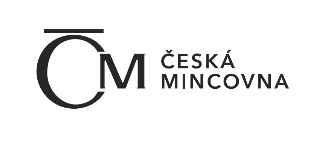 Česká mincovna, a.s. – V Nivách 3992/12, 466 01 Jablonec n. N.www.ceskamincovna.cz / +420 800 225 228 / info@mint.czCustomer withdrawing from the purchase contract:How to proceed when returning goods?1. A customer who has completed an order via the E-shop or by phone is entitled to withdraw from the purchase contract within 14 days of the receipt of goods. The possibility of withdrawing from the contract does not apply to goods that have been manufactured or modified according to the customer's request (medals with engraved dedication, etc.).2. Store the undamaged goods in the original transport packaging and enclose this completed form together with a copy of the invoice.3. You can hand over the consignment personally at one of the stores of the Czech Mint (Prague, Brno, Jablonec nad Nisou) or send it by post to the company's registered office (Česká mincovna, a.s. - V Nivách 3992/12, 466 01 Jablonec n. N.). Enter the text "Returned goods" in the recipient's header. We recommend choosing a valuable writing service or a valuable package to insure the goods when sending by post.I hereby withdraw from the purchase contract regarding the following goods:Date and signature of the customer:If you withdraw from the contract, you agree with the general terms and conditions and the conditions for processing of your personal data.Name and Surname:Company:City, street, no.:Telephone number:Email:The account number to which I want to return the money:Number and date of the purchase documentProduct number and descriptionReturned goods